APPENDIX 6 Template B6REQUEST FOR ISSUING A PERMIT FOR PERFORMING AN ACTIVITY WITH IONISING RADIATION SOURCES: DENTAL X-RAY 1. Information on the entity submitting the request:2.	X-ray machines for which the permit is requested:(Please include the appropriate information on the ionising radiation sources in accordance with the regulations on ionising radiation protection and radiation safety)3.	Individuals involved in the activityName of the natural person or legal entity responsible for equipment servicing:Use location of the X-ray equipment (to be completed for stationary devices):a) Name:	b) Address:	c) Plan of the premises housing X-ray machines with specified areas (controlled and monitored zone)6.	Assessment of the radiation risk:Please attach a report for performed monitoring of the work environment with an assessment of the degree of exposure to ionising radiation in a controlled and monitored radiation zone and a population zone.7.	 Radiation protection programme, Radiation emergency plan and Programme for quality assurance and safety control: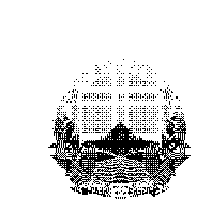 Radiation Safety Directorate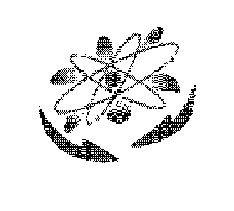 Unique tax number :Unique tax number :Name of the legal entity:Name of the legal entity:Headquarters of the legal entity:Headquarters of the legal entity:Telephone:Fax:E-mail:Name and surname of the authorised person: Description of the post:Name and surname of the authorised person: Description of the post:Name and surname of the authorised person: Description of the post:Name and surname of the person responsible for radiation protection: Name and surname of the person responsible for radiation protection: Name and surname of the person responsible for radiation protection: Name and surnameEducationIonising radiation protection trainingWork experienceDate________________(Stamp)Signature________________